«ЗИМНИЕ ПРОГУЛКИ ДЛЯ ЗДОРОВЬЯ» В ГРУППЕ «СОЛНЫШКО»Зима - одно из любимых времен года детворы. Прогулка для ребят группы «Солнышко» всегда праздник, а зимняя прогулка - праздник вдвойне. Прогулка в детском саду зимой не только прекрасное время для развлечений на открытом воздухе, но и замечательный способ оздоровления.Во время прогулки дети получают заряд бодрости и хорошее настроение, к тому же совместная деятельность развивает социальные навыки и воспитывает дружелюбие, чувство ответственности.Дети любят зиму, ведь зима — это свежий морозный воздух и волшебное убранство природы.А сколько радости доставляет малышам катание с горок и игры со снегом.Румяные щечки, блестящие глаза и отличное настроение -такой результат прогулок зимой.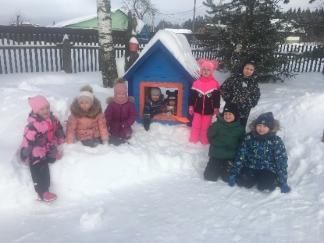 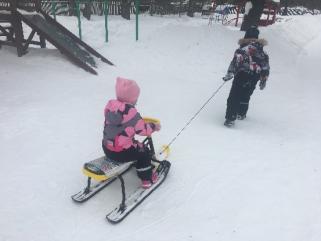 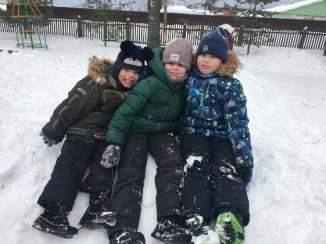 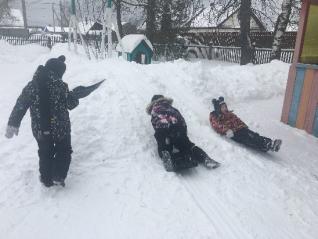 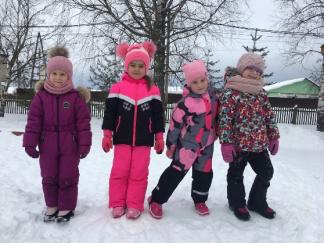 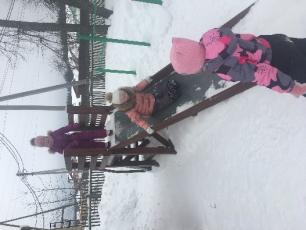 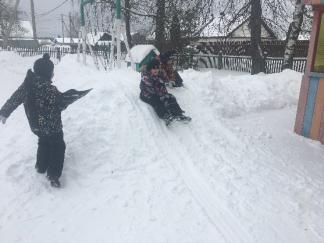 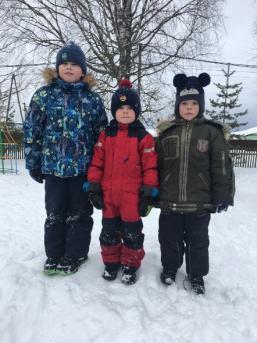 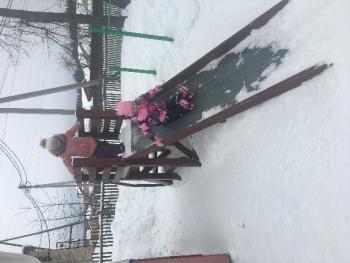 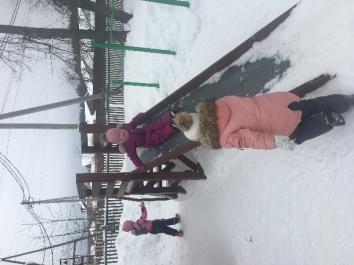 